Utah State University French 2020: Intermediate French II FREN 2020 - CRN11639- (M)TWR 10:30-11:20 Main 203 SPRING 2016SyllabusSARAH GORDON, PH.D.Associate Professor of FrenchSarah.gordon@usu.edu email any time with questionsOffice: Main 341-B  TR 11:30-1:30, by appointmentCatalog description: Continued development of communicative competencies in the four language skills, with more emphasis on communication through reading and writing and continued exposure to cultures and customs. Prerequisite: Fren 2010 or equivalent, with approval of instructor.Learning Objectives: Language learning is an enriching, never-ending process. Our goal is to increase proficiency levels in our French. Our objective is to improve communication skills expressing ourselves orally and in writing in French, in addition to learning factual knowledge, terminology, vocabulary, grammar, and cultural knowledge.Textbook: Interaction: Langue et culture+ iLrn codeFREN 2020 covers second half of textbook and iLrn. Course code: BTTN878Lab: MONDAYS ARE iLRN REQUIRED LAB DAY. This course has a significant lab component, allowing students to work at their own pace either in the Language Lab Old Main 004, or on their own computer/other lab. Mondays and some other dates as noted, will be devoted to required online lab and this personalized computer assisted language learning on iLrn. This is homework and lab work. This requires the purchased textbook iLrn/Quia code. If you took 2020 last semester at USU your same code should work but you may have to set it up again. iLrn/Quia lab is due prior to 11:59pm/23h59 as listed on iLrn. See iLrn site for dates, grades, announcements, and assignments (not Canvas). Some late work with valid excuse accepted -5%/day. You get 4 tries and best score is recorded by the system. Other work is graded by prof. If you do not have a microphone use the lab Main 004 for voice assignments.   iLrn/Quia Lab portion of course: To get started http://hlc.quia.com/booksGORDON FRENCH 2020 Spring 2016 Course code: BTTN878. Enter your book key.Tutors: Free tutors are assigned to our course. Then can help with iLrn on Mondays or other days. You must sign the “French Tutors” sheet on the bulletin board in the lab and say what you did. You may review grammar topics, get help with online homework, or just practice reading, or talking for French conversation. You may visit them as many times as you wish, drop-in or email for appointment. Check out the free DVDs in the lab!Quizlet.com is a free study tools site and you will be required to create sets of flashcards Nawmal.com has a free 1-week only trial, text-to-speech animation for movie assignmentWordreference.com is a good free French-English-French dictionary we will useGrading:30%: Homework on iLrn/QUIA with 4 tries. Plus other brief homework, 3 Quizlet.com (flashcards sets of 20 words+ to be assignedpracticed, and URL emailed to prof).10%: composition: critique de cinéma (2.5 pages, résumé=summary+ avis/appréciation)5% Nawmal.com text-to-movie animated cartoon in French3%: 3 exams (10% each)10%: Final exam (take-home, includes chapter 10 and short composition, DUE)15%: Participation (attendance, effort, improvement) Note: each 3+ unexcused absences drops your overall course grade.A 93.5-100 	C+ 77-79A- 90-93.5	C 74-76B+ 98-89 	C- 70-73B 84-86 	D+ 67-69B- 80-83 	D 64-66F 63 or lessDisabilities: Reasonable accommodation will be provided for all persons with disabilities. Contact the instructor and the DRC (435-797-2444) Plagiarism: includes knowingly “representing…the work of another person as one’s own …without full and clear acknowledgment. It also includes the unacknowledged used of materials prepared by another person…” Penalties for plagiarism are severe.  Tutors/friends/family may help you with homework (but you may not copy off another student), online dictionary and MSWord spell/grammar check are ok, but you may not use translation programs and nobody may write for you or give input on take-home final. FRENCH 2020 EMPLOI DE TEMPSLe lundi 11 janvier Syllabus. Sur Canvas (Mondays = iLrn LAB only) pas en classe.Le mardi 12 janvier Regardez Court-métrage/short film sur riendegrave.com, soumettre=submit réponses aux questions livre pages 163-164, pas en classeLe mercredi 13 janvier Pre-test sur iLrn, pas en classe, review pages 153-4!Le jeudi 14 janvier pre-test, iLrn activities à rendre/DUE 23h59 20 janvier, pas en classeLe lundi 18 janvier MLK DAY (USU HOLIDAY NO LAB, NO CLASS)Le mardi 19 janvier grammar review/Powerpoints imparfait ch. 5/6 sur Canvas, lire “Bande-desinée” 166-7, pas en classeLe mercedi 20 janvier FIRST NON-LAB CLASS MEETING! Grammaire, conversation, l’imparfaitLe jeudi 21 janvier L’imparfait PowerPoints, chapter 6 readings, bring boolLe lundi 25 janvier iLrn LABLe mardi 26 janvier Vocab 168-9, imparfait 170-4, 153-4Le mercredi 27 janvier 175 si+imparfait=if only…/suggestions, plus-que-parfait 179-180Le jeudi 28 janvier Plus-que-parfait 179-180, 183-5, 188, dates/l’histoire 191-3Le lundi 1 février iLrn LAB, ch. 6 reviewLe mardi 2 février activité TV5, pas de classe Le journal 176-7, TV5.ORG 7 jours sur la planète: les actualitésLe mercredi 3 février reviewLe jeudi 4 février review, lectureLe lundi 8 février EN CLASSE oui! consultez lemonde.fr, yahoo.fr DUE dheadlinesLe mardi 9 février Le mercredi 10 février EXAMEN I (l’imparfait, plus-que-parfait, ch. 5, ch. 6, vocab)Lisez/Faites questions Camus “La Peste” 198-200, passé simpleLe jeudi 11 février Sur Canvas: regardez Camus, Lisez “L’hôte” sur Canvas, regardez clip video sur Canvas, pas de classe QUIZLET I DUE!Le lundi 15 février – PRESIDENTS DAY NO CLASSESLe mardi 16 février –ATTEND MONDAY CLASSES SCHEDULE, NO FREN 2020 Étudiiez le vocabulaire Ch. 7!Le mercredi 17 février Ch. 7 Le jeudi 18 février Ch. 7 visite du tutorLe lundi 22 février Ch. 7 Les pronomsLe mardi 23 février Ch. 7 court métrage short film “Grand jeu,” ?s pages 282-3 DUELe mercredi 24 février Ch. 7 Review QUIZLET II DUE!Le jeudi 25 février EXAMEN II – Ch. 7Le lundi 29 février iLrn LABLe mardi 1 mars Ch. 8 Ch. 8-9 reviewLe mercredi 2 mars Petit Nicolas dessins animés en ligne, Canvas, pas de classeLe jeudi 3 mars Petit Nicolas dessin animé/textes en ligne, Canvas, pas de classeLe lundi 7 mars-vendredi 11 mars SPRING BREAK/VACANCES DE PRINTEMPSLe lundi 14 mars iLrn LABLe mardi 15 mars CRITIQUE CINEMA 2 PAGES DUE! ch. 9 vocabLe mercredi 16 mars ch. 9 grammaireLe jeudi 17 mars ch. 9 littératureLe lundi 21 mars iLrn LABLe mardi 22 mars lecture/culture ch. 9, TV5Le mercredi 23 mars review ch. 8-9, Powerpoints Le jeudi 24 mars Lecture ch. 9 QUIZLET III DUELe lundi 4 avril iLrn LABLe mardi 5 avril EXAMEN III ch. 8-9Le mercredi 13 avril Lecture/littérature, ch. 10Le jeudi 14 avril ch. 10 vocabLe lundi 18 avril iLrn LABLe mardi 19 avril NAWMAL DUE EN CLASSE, Discussion, dessins animésLe mercredi 20 avril NAWMAL EN CLASSE, Discussion, dessins animésLe jeudi 21 avril NAWMAL EN CLASSE, Discussion, dessins animés, Ch. 10Le lundi 25 avril iLrn LAB -dernierLe mardi 26 EXAMEN FINAL DISTRIBUÉ, DUE LE MARDI 3 MAI 23h59Le mercredi 27 Film en classe partie ILe jeudi 28 Film en classe partie II – Review et discussion ch.10, dernier coursLE MARDI 3 MAI AVANT 23H59 EXAMEN FINAL DUE PAR EMAILOptional review sessions will be held throughout the semester with professor and tutors.Bon courage!Your instructor, Sarah Gordon, invites you to enroll in the following course.Creating a Heinle Learning Center AccountIf you do not have an account, you need to create one. To do so, follow these steps:Go to http://ilrn.heinle.com and click LOGIN.Click the Create account button.Select a username and password and enter your information, then click Submit.Note: Remember to write down your username and password and be sure to select the correct time zone. Also, please enter a valid e-mail address so we can send you your password if you forget it.Entering the Book Key and Course CodeEnter the book key and course code to complete the enrollment process. You may already have a book key, or you may need to purchase a book key. Depending on your situation, use one of the procedures below. If you activated the book for a previous course, you can start at step 5 of I already have a book key below.Once you have completed this step, the system lists the course and book on the Student Workstation home page. To enter additional books, enter a book key in the Enter field and click Go.Note: Book keys can only be used once. Your book key will become invalid after you use it.IF I already have a book key:Go to http://ilrn.heinle.com and click LOGIN.Enter your username and password and click Log in.At the top of the page, enter your book key and click Go.Click Confirm to confirm your registration information. Your book will appear under the My books heading.Beside the book listing, enter the course code BTTN878 in the Enter course code field and click Go.If necessary, select a class or section and click Submit.I need to purchase a book key, or would like to access a free 3-week trial.Go to http://ilrn.heinle.com and click LOGIN.Enter your username and password and click Log in.At the top of the page, enter the course code BTTN878 and click Go.If necessary, select a class or section and click Submit. The course and books will appear under the My classes heading.Locate the book and click buy.Proceed through the purchase process. If you are not ready to purchase your book key and would like to access a free 3-week trial, follow the instructions on this page. Note that 3-week trials are not available for all titles.Note: If the buy link does not appear in Step 5, contact your instructor, bookstore, or http://hlc.quia.com/support.Using Heinle Learning CenterTo access your Student Workstation in the future, go to http://ilrn.heinle.com and log in. Here, you can open your book, submit activities, view your results, and view your instructor's feedback. If you have any questions, or technical problems contact Heinle Learning Center Support at http://hlc.quia.com/support.QUESTIONS FOR YOUR 2020 INSTRUCTOR? Any time sarah.gordon@usu.edu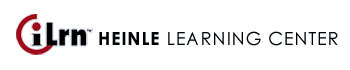 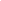 Course:GORDON FRENCH 2020 Spring 2016Code:BTTN878Book:Interaction 9th Edition iLrn: Heinle Learning Center